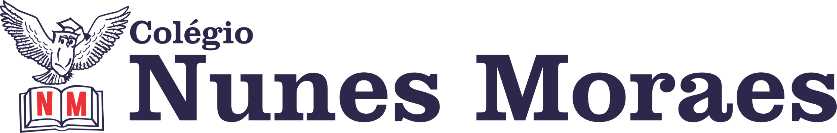 “A PAZ COMEÇA EM MIM. QUANTOS MAIS PACÍFICO EU SOU POR DENTRO, MAIS PAZ EU TENHO PARA COMPARTILHAR COM OS OUTROS.”Boa terça-feira.1ª aula: 7:20h às 8:15h – CIÊNCIAS – PROFESSORA: RAFAELLA CHAVES1º passo: Acessar o link para assistir a vídeo aula https://www.youtube.com/watch?v=RE9GZR6PSe8 (Duração 17:42 min).2º passo: Leitura do para ir além, página 53.3º passo: Atividade de sala: SAS/Agora é com você, página 52 e página 54 (para ir além), questões 1 e 2.ESTAREI DISPONÍVEL NO WHATSAPP PARA TIRAR SUAS DÚVIDAS.  4º passo: Enviar para o responsável da sala.5º passo: Atividade pós aula: Suplementar 3 – páginas 49/50, questões 1 e 3.ATENÇÂO: Atividade pós aula deverá ser fotografada e enviada por WhatsApp.Durante a resolução dessas questões a professora Rafaella vai tirar dúvidas no WhatsApp (9.9205-7894)Faça foto das atividades que você realizou e envie para coordenação Flay (9.9198-6443)Essa atividade será pontuada para nota.2ª aula: 8:15h às 9:10h – INGLÊS – PROFESSOR:  CARLOS ANJO1º passo: Atividade de encerramento de revisão dos capítulos 9 & 10	Link da atividade: https://forms.gle/tkhnfuJpzhgt7E8PA 2º passo: Acompanhar as orientações do professor.3º passo: Enviar print ou foto da atividade de revisão identificada com nome e número para a coordenação.Durante a resolução dessas questões o professor Carlos Anjo vai tirar dúvidas no WhatsApp (9.92745798)Faça foto das atividades que você realizou e envie para coordenação Flay (9.9198-6443)Essa atividade será pontuada para nota.Intervalo: 9:10h às 9:45h3ª aula: 9:45h às 10:40h – GEOGRAFIA – PROFESSOR:  ALISON ALMEIDA1º passo: Faça a leitura das páginas 39 a 40, grifando o que for mais importante.2º passo: Assista os vídeos aulas a seguir:1º Rotação de cultura: https://www.youtube.com/watch?v=qn5N0MiYMuA 2º Terraceamento: https://www.youtube.com/watch?v=tPJzm39kmoQ 3º passo: Faça a atividade: (SAS 3) Pág.: 48 Quest. 07, 08 e 094º passo: Faça correção. O professor disponibilizará a correção no grupo da turma.Durante a resolução dessas questões o professor Alison vai tirar dúvidas no WhatsApp (9.9107-4898)Faça foto das atividades que você realizou e envie para coordenação Flay (9.9198-6443)Essa atividade será pontuada para nota.4ª aula: 10:40h às 11:35h - HISTÓRIA – PROFESSORA: ANDREÂNGELA COSTA1° passo: Acompanhar a videoaula do capítulo 13 – Os primeiros reinos medievais. Assista até 20min28s.Acesse o link a seguir.https://youtu.be/zgmHMf9qLHY2º passo: Responder as questões da(s) página(s) 49 (q. 1 e 2) no livro SAS. 3º passo: Faça foto das atividades que você realizou e envie para Flay.4º passo: Correção das questões indicadas no 2º passo. Será disponibilizada no grupo do WhatsApp da turma.5º passo: Atividade a ser realizada pós-aula no livro SUPLEMENTAR. Questões da(s) página(s) 63 (q.5 e 6) Durante a resolução dessas questões a professora Andreângela vai tirar dúvidas no WhatsApp (9.9274-3469)Faça foto das atividades que você realizou e envie para coordenação Flay (9.9198-6443)Essa atividade será pontuada para nota.PARABÉNS POR SUA DEDICAÇÃO!